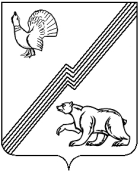 АДМИНИСТРАЦИЯ ГОРОДА ЮГОРСКАХанты-Мансийского автономного округа  - ЮгрыМЕЖВЕДОМСТВЕННАЯ КОМИССИЯ ПО ОХРАНЕ ТРУДА ИЗВЕЩЕНИЕ 13  мая    2014 года     в  16  часов в  зале заседаний  администрации города Югорска, (кабинет 413) состоится заседание Межведомственной комиссии по охране. Повестка дняОб исполнении решения Межведомственной комиссии по охране труда от 14.11.2013. Докладчик: главный специалист по охране труда отдела по труду УЭП администрации города Югорска Л.Б. Комлева.Отчеты  руководителей  организаций города Югорска,  допустивших  в 2013 году случаи производственного травматизма с яжелым и смертельным исходом. Докладчики:  Руководитель ООО «СК «ДИОНИС», руководитель ООО «Тайга».Отчет  начальника отдела охраны труда  ООО «Югорскремстройгаз»  об исполнении решения Межведомственной комиссии по охране труда от 14.11.2013.4. О вопросах финансового обеспечения в 2014 году предупредительных мер по сокращению производственного травматизма и профессиональных заболеваний работников и санаторно-курортного лечения работников, занятых на работах с вредными и (или) опасными производственными факторами.Докладчик: исполняющий обязанности директора  отдела  страхования от несчастных случаев на производстве и профзаболеваний филиала № 4 ГУ-РО ФСС Российской Федерации по ХМАО – Югре Н.Г. Новикова.5. Отбор рисунков детей для участия в Международном конкурсе детских рисунков «Охрана труда глазами юных жителей земли».6. Разное. 	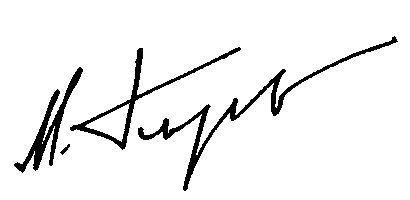 Председатель комиссии					  			      											 М.И. БодакГлавный специалист по охране трудаотдела по труду управления экономической политики  администрации города ЮгорскаЛидия Борисовна  Комлева  8(34675) 5-00-42